WATCH DOGImmigrazione, asilo, diritti di cittadinanza, discriminazioni e razzismo nel dibattito parlamentarea cura di 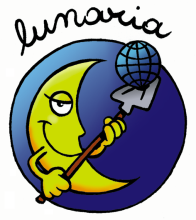 Scheda di sintesi98 proposte di legge presentate dall’inizio della legislatura e 286 atti parlamentari non legislativi presentati tra l’1 febbraio e il 5 agosto 2015: sono quelli monitorati da Lunaria nel corso di un monitoraggio dell’attività parlamentare svolta in materia di immigrazione, asilo, cittadinanza, discriminazioni e razzismo. I risultati del monitoraggio sono stati presentati questa mattina in una conferenza stampa alla Camera.Le proposte di leggeLa gran parte delle proposte di legge presentate è relativa ai diritti di cittadinanza (61) e alla riforma della disciplina in materia di immigrazione (19), mentre sono 8 le proposte che intervengono in materia di discriminazioni e di razzismo e 6 quelle dedicate alla disciplina dell’asilo. Il gruppo più attivo sul piano dell’iniziativa legislativa è quello del PD.Le proposte che hanno iniziato l’esame sono però 37, gran parte delle quali riguardano la riforma della legge sulla cittadinanza  il cui testo è attualmente in discussione in aula alla Camera.Una proposta di legge di vari deputati approvata in aula alla Camera (1949) e trasmessa al Senato (1871) riconosce ai minori stranieri il diritto di partecipare ad attività sportive agonistiche; una proposta di legge (Zampa, 1658) sui minori stranieri non accompagnati è ferma in Commissione al 22 ottobre 2014.3 disegni di legge in esame al Senato (Morra, 1939; Manconi e Mazzoni, 1908; Fattorini e altri, 865) propongono l’istituzione di un organismo nazionale di tutela dei diritti umani e 2 disegni di legge prevedono l’istituzione di un Garante dei diritti delle persone private della libertà personale: (Manconi, 668; Barani, 383).Due emendamenti proposti al Senato all’art. 8 della legge di riforma terzo settore (1870) propongono l’estensione del diritto a partecipare al Servizio Civile Universale ai giovani stranieri.L’Istituzione della giornata nazionale in memoria delle vittime dell’immigrazione, (Beni, 1803) è stata approvata alla Camera ed è in corso di esame congiunto al Senato (Manconi, 1203).3 proposte di legge in corso di esame alla Camera (Di Salvo, 1444; Migliore, 944; Giacomelli (327) prevedono una revisione della disciplina sull’asilo mentre il Disegno di legge Amati (S.54) approvato in aula al Senato, circoscrive la rilevanza penale alla propaganda e all’istigazione alle discriminazioni e al razzismo commesse pubblicamente.Gli atti parlamentari non legislativiTra i 286 atti non legislativi monitorati prevalgono le interrogazioni (195) e le risoluzioni (40). Sono presentati prevalentemente dalla Lega Nord (66), dal PD (57), dal M5S (43) e da SEL (30). In questo caso i temi maggiormente ricorrenti sono quello delle migrazioni (110) e dell’asilo (93).Il controllo dei mari e delle frontiere, le attività di primo soccorso in mare, la richiesta di informazioni sulle attività svolte dalle navi italiane e straniere dislocate al largo della Libia, le finalità della missione Triton e la richiesta di chiarimenti sulla posizione e le scelte del Governo italiano in merito alla situazione libica sono al centro di molte interrogazioni e interpellanze parlamentari. Questi temi sono presenti anche nelle risoluzioni presentate in aula nei giorni immediatamente precedenti alle riunioni del Consiglio Europeo Affari interni e Giustizia che si sono svolte nel marzo, nel maggio e nel giugno 2015.Un secondo gruppo di atti è specificamente dedicato al tema dell'accoglienza dei profughi e richiedenti asilo in Italia. Numerose interrogazioni e interpellanze sono volte ad evidenziare l’”insostenibilità” a livello territoriale della distribuzione dei profughi in singoli comuni, in particolare in Veneto e in Lombardia, e contestano i provvedimenti presi in tal senso dai Prefetti;  specularmente altri atti interpellano il ministro dell'Interno con riferimento ai casi in cui i Sindaci e i Presidenti di alcune Regioni hanno dichiarato la loro indisponibilità ad accogliere nuovi gruppi di profughi.Alcune interrogazioni sono invece finalizzate a denunciare le anomalie nell'affidamento dei servizi di accoglienza nonché la cattiva gestione di alcuni centri, in primo luogo quelli i cui gestori risultano coinvolti nell'inchiesta di Mafia capitale, tra i quali il Cara di Mineo, di cui viene auspicata la chiusura, ed altri centri dislocati nel resto della Sicilia e in Sardegna. Collegati al tema dell'accoglienza sono anche alcuni atti che pongono all'attenzione dei ministri dell'Interno e della Giustizia i problemi di sicurezza e di ordine pubblico che la presenza di alcuni centri genererebbe sul territorio. La sicurezza sta al centro anche di alcune interrogazioni e interpellanze che denunciano il rischio di diffusione del terrorismo connessa alle attività delle moschee e alla presenza di detenuti musulmani in carcere.Decisamente meno numerosi gli atti non legislativi relativi al tema delle discriminazioni, del razzismo e dei diritti di cittadinanza. Le proposte di policy di LunariaLa dimensione europea delle politiche migratorie e sull'asilo sembra destinata ad assumere una rilevanza crescente e tuttavia, secondo Lunaria, vi sono scelte politiche e normative che il nostro paese potrebbe adottare da subito, anche unilateralmente e a livello nazionale.A livello europeo il Parlamento e il Governo italiano potrebbero fare pressione a livello politico sull’Unione Europea per garantire:1. Il diritto di arrivare sani e salvi in Europa2. La sospensione e riforma del Regolamento Dublino III3. 3. L'avvio di una politica comune europea che faciliti l'ingresso regolare dei migranti economici prevedendo anche meccanismi di ingresso per ricerca di lavoro.A livello nazionale Lunaria auspica:che giunga finalmente a rapido compimento l’approvazione di una riforma lungimirante della legge sulla cittadinanza che tenga conto delle osservazioni presentate dai promotori della campagna L’Italia sono anch’io;che inizi presto in Parlamento l’esame delle proposte di legge che prevedono il riconoscimento del diritto di voto amministrativo ai cittadini stranieri stabilmente soggiornanti in Italia;che il Parlamento, attraverso le commissioni competenti, svolga un attento lavoro di monitoraggio dei diritti umani all’interno dei Cie, dei Cara, dei Cda, dei Cas e dei futuri Hot-spot e avanzi proposte legislative finalizzate alla definitiva chiusura dei Cie e all’allestimento di un sistema nazionale di accoglienza ordinario;sollecita una riforma del T.U. 286/98 finalizzata alla facilitazione dell’ingresso e del soggiorno dei migranti economici per motivi di lavoro e di ricerca di lavoro;ritiene urgente un riordino della normativa in materia di lotta alle discriminazioni e al razzismo al fine di contrastare la preoccupante diffusione dei crimini razzisti e dei discorsi di odio. A tal proposito esprime preoccupazione per le recenti vicende che hanno coinvolto l’Unar – di cui l’associazione ha informato le autorità comunitarie a partire dall’Ecri – e torna a sollecitare la creazione di un’agenzia autonoma e indipendente dal potere esecutivo dedicata alla lotta a tutte le forme di discriminazione e di razzismo.Ufficio stampa:Sara Nunzi: Tel. 06.8841880 comunicazione@lunaria.org